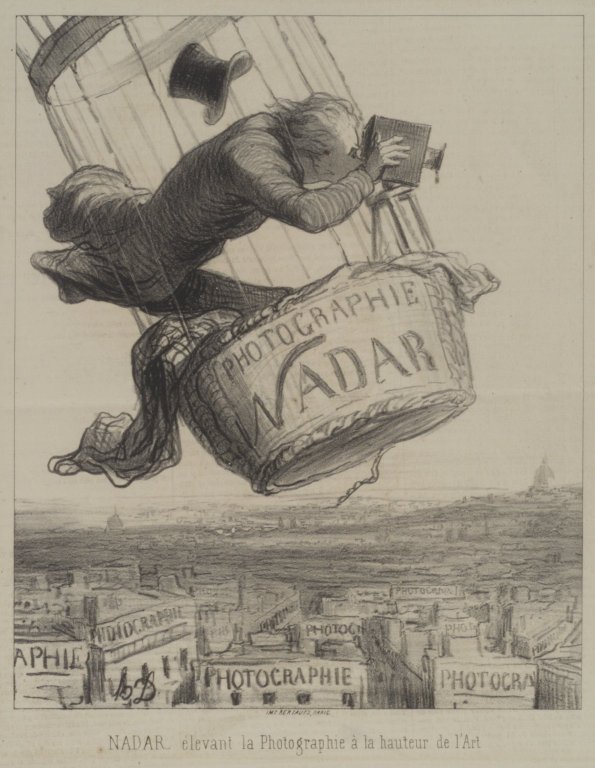       ΟΜΑΔΑ  ΜΑΘΗΤΩΝ   ΒΑΣΙΛΙΚΗ  ΓΙΑΝΟΠΟΥΛΟΥ  ΑΘΑΝΑΣΙΑ  ΑΝΔΡΙΚΟΠΟΥΛΟΥΓΙΑΝΝΗΣ    ΑΒΡΑΜΙΔΗΣΧΑΡΑ   ΠΑΠΑΔΗΜΗΤΡΑΚΟΠΟΥΛΟΥ              ΠΕΡΙΕΧΟΜΕΝΑ          1. ΕΙΣΑΓΩΓΗ      2. ΚΥΡΙΩΣ ΜΕΡΟΣ       2.1   ΠΛΑΙΣΙΟ,ΣΤΟΧΟΙ         2.2ΜΕΘΟΔΟΙ,ΤΕΧΝΙΚΕΣ,ΕΡΕΥΝΗΤΙΚΑ  ΕΡΓΑΛΕΙΑ         2.3 ΕΡΕΥΝΗΤΙΚΑ ΕΡΩΤΗΜΑΤΑ          2.4 ΔΡΑΣΤΗΡΙΟΤΗΤΕΣ            2.5 ΑΠΟΤΕΛΕΣΜΑΤΑ,ΣΥΖΗΤΗΣΗ   3 ΣΥΜΠΕΡΑΣΜΑΤΑ 4 ΕΠΙΛΟΓΟΣ 5 ΒΙΒΛΙΟΓΡΑΦΙΑ     1 .  ΕΙΣΑΓΩΓΗ   Επιλεξαμε να ασχοληθουμε με αυτή την εργασια διοτι η φωτογραφια  αποτελει ένα ενδιαφερον θεμα για εμας   Και θα θελαμε να αφιερωσουμε χρονο πανω σε αυτό. Για  αυτο  αλλωστε   βρηκαμε πληροφοριες για την ιστορικη εξελιξη  της   φωτογραφιας ,  βιογραφικα σπουδαιων φωτογραφων καθως και   ορισμενες παλιες φωτογραφιες.     2. ΚΥΡΙΩΣ  ΜΕΡΟΣ     Με αφορμη αυτή την εργασια βρηκαμε καποιες πληροφοριες  σχετικα με τη  φωτογραφια.     Αυτες  λοιπον   θα θελαμε     να τις γνωρισουμε αλλα και να τις γνωρισετε και εσεις μαζι μας .   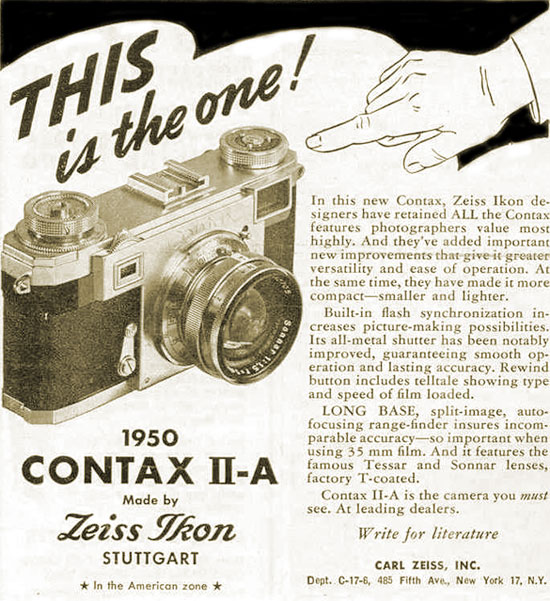   2.1 ΠΛΑΙΣΙΟ ΣΤΟΧΟΙΜεσα από αυτή την εργασια θα θελαμε  να μαθουμε παρα πολλα πράγματα για τη  φωτογραφια  και κυριως για την εξελιξη της που  μας  ενδιαφερει   πολύ  .   2.2 ΜΕΘΟΔΟΙ ΤΕΧΝΙΚΕΣ          ΕΥΡΕΥΝΗΤΙΚΑ    ΕΡΓΑΛΕΙΑ       Η    κυρία μέθοδος που χρησιμοποιείται  στην ομαδική εργασία είναι η ιστορική ερευνά και η βιωματική μάθηση.   2.3 ΕΡΕΥΝΗΤΙΚΑ ΕΡΩΤΗΜΑΤΑ    1    Ορισμος  φωτογραφιας   2. Ποια   είναι η  ιστορική εξέλιξη της φωτογραφίας 3.  Μια συντομη ιστορια της  φωτογραφιας  4.  Σπουδαιοι φωτογραφοι   5  Οι πρωτες  φωτογραφιες  ΔΡΑΣΤΗΡΙΟΤΗΤΕΣ  1 . ΟΡΙΣΜΟΣ  ΦΩΤΟΓΡΑΦΙΑΣ     2.  ΙΣΤΟΡΙΚΗ ΕΞΕΛΙΞΗ  ΦΩΤΟΓΡΑΦΙΑΣ  3.  ΜΙΑ ΣΥΝΤΟΜΗ ΙΣΤΟΡΙΑ ΤΗΣ ΦΩΤΟΓΡΑΦΙΑΣ    4.     ΣΠΟΥΔΑΙΟΙ ΦΩΤΟΓΡΑΦΟΙ5    ΟΙ ΠΡΩΤΕΣ ΦΩΤΟΓΡΑΦΙΕΣ2.5   ΑΠΟΤΕΛΕΣΜΑΤΑ ΓΙΑ ΖΥΖΗΤΗΣΗ1 Φωτογραφία  ΟΡΙΣΜΟΣ Με τον όρο φωτογραφία αναφερόμαστε γενικά στη διαδικασία δημιουργίας οπτικών εικόνων μέσω της καταγραφής και αποτύπωσης του φωτός, με χρήση κατάλληλων συσκευών (φωτογραφικές μηχανές). Ετυμολογικά, η λέξη φωτογραφία είναι σύνθετη και προέρχεται από τις ελληνικές λέξεις -φως και -γραφή.Η φωτογραφία, πέρα από την τεχνική της διάσταση, αναγνωρίζεται ως ένα από τα ευρύτερα διαδεδομένα μέσα επικοινωνίας του 20ου αιώνα καθώς και ως μία μορφή τέχνης συγγενική με τη ζωγραφική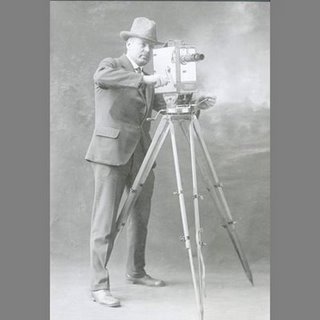  . 2 ΙΣΤΟΡΙΚΗ  ΕΞΕΛΙΞΗΤο 1839, μια από τις πιο σημαντικές χρόνιες στην ιστορία της φωτογραφίας, ο Sir John Herschel, γιος του διακεκριμένου βρετανού αστρονόμου William Herschel, αστρονόμος ο ίδιος, με πολλές επιστημονικές επιτυχίες στην καριέρα του, μας δίνει το 
όνομα 'φωτογραφία'. Αυτός ο ακούραστος εργάτης της επιστήμης, τον Μάρτη του 1839 σε ένα γράμμα του-ανακοίνωση - προς την Royal Society, περιγράφει τις μέχρι τότε γνώσεις του για την επίδραση του φωτός σε φωτοευαίσθητα υλικά και το τιτλοφορεί 'Σημειώσεις για την τέχνη της φωτογραφίας' χρησιμοποιώντας τις αντίστοιχες αρχαιοελληνικές λέξεις για το φως και την γραφή.
Μέχρι εκείνη την στιγμή 5 άνθρωποι είχαν κατορθώσει να σταθεροποιήσουν μια 'φωτογραφική εικόνα' συνδυάζοντας διαφορετικές μεταξύ τους επιστημονικές γνώσεις 
που πολλές από αυτές η ανθρωπότητα τις είχε κάνει κτήμα της πολλά χρόνια πριν - ο Nicephore Niepce , ο William Henry Fox Talbot , ο Hippolyte Bayard, o Louis MandeJacques Daguerre , και ο ίδιος ο John Herschel - όλοι μέσα στην 12ετια 1827-1839, με κορυφαία χρονιά το 1839. Στις 19 Αυγούστου, με την ανακοίνωση της φωτογραφικής
μεθόδου του Daguerre (Daguerreotype) στην Γαλλική ακαδημία επιστημών έχουμε και την επίσημη γέννηση της φωτογραφίας. 
Χωρίς την εξέλιξη της οπτικής και της χημείας, η φωτογραφία δεν θα υπήρχε. Χωρίς την κατανόηση των ιδιοτήτων του φωτός, της λειτουργίας της όρασης και πολλών άλλων επιστημονικών γνώσεων δεν θα ήταν κατορθωτό από τους πρωτοπόρους της φωτογραφικής διαδικασίας, να έχουν το ποθητό αποτέλεσμα. Μια 
εικόνα του κόσμου χωρίς κανένα χέρι ζωγράφου να την σχεδιάσει, παρά μόνο του το ηλιακό φως και η 'μαγική' του ενέργεια.
Αλλά και χωρίς την κοινωνική, πολιτική και οικονομική οργάνωση του 18ου και του 19ου αιώνα, την αστική τάξη να ζητάει, πιο γρήγορα, πιο εύκολα, πιο πολλά κέρδη, δύσκολη θα ήταν η όποια εξέλιξη της φωτογραφίας, που είναι γνήσιο παιδί της βιομηχανικής επανάστασης. Η ιστορία της φωτογραφίας είναι κομμάτι της ιστορίας του ανθρώπου στην πορεία του προς την γνώση, έτσι για να αρχίσουμε να 
μιλάμε γι'αυτή πρέπει να κάνουμε ένα μικρό ταξίδι στις απαρχές της ανθρώπινης σκέψης, γνώσης και εμπειρίας…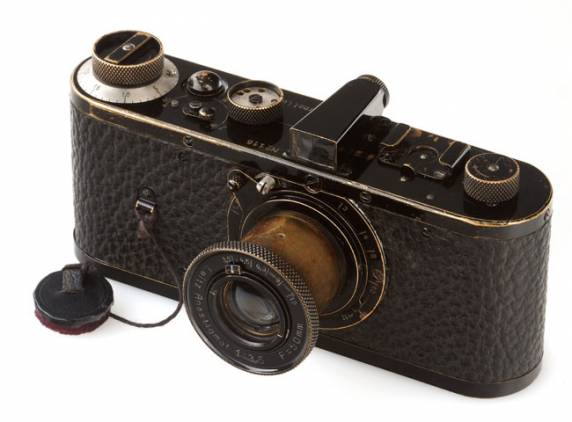 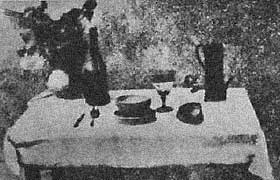 1829JOSEPH NICEPHORE NIEPCE (1765-1833)Η δεύτερη γνωστή σε μας φωτογραφία του Niepce .Η πρωτότυπη χάθηκε κατα την μεταφορά της για συντηρήση,στιςαρχές του 19ου αιώνα.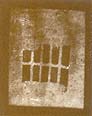 1835WILLIAM  HENRY FOX TALBOT (1800-1877) Το πρώτο χάρτινο αρνητικό , η πιο διαδεδομένη φωτογραφική διαδικασία -μέχρι την εμφάνιση της ψηφιακής - για τα επόμενα 160 χρόνια , είναι πια  γεγονός.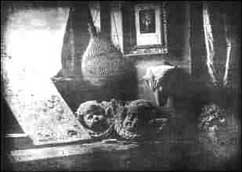 1837LOUIS JACQUES MANDE DAGUERRE (1787-1851)Η πρώτη δαγκεροτυπία , η μέθοδος που πρωτοχάρισε στον κόσμο την χαρά της φωτογραφίας.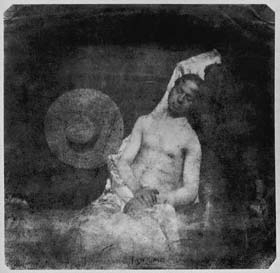 1840HIPPOLYTE  BAYARD (1807 - 1887)Ο αδικημένος από την πολιτική εξουσία πρωτεργάτης της φωτογραφίας ,σκηνοθετεί τον εαυτό του σαν αυτόχειρα. Στη φωτογραφία γράφει:"Το πτώμα που βλέπετε είναι αυτό του κ. Bayard ,εφευρέτη της διαδικασίας που μόλις σας παρουσιάστηκε. Απ'όσο ξέρω αυτός ο ακούραστος πειραματιστής ασχολήθηκε τρια χρόνια με αυτή την ανακάλυψη.Η κυβέρνηση που τόσο γενναιόδωρη στάθηκε για τον κ. Daguerre είπε πως δεν μπορεί να κάνει τίποτε για τον κ.Bayard και ο κακομοίρης έπνιξε τον εαυτό του.Ωχ ιδιοτροπίες της ανθρώπινης ζωής!"ΕΠΙΛΟΓΟΣ    Ελπίζουμε να σας  άρεσε η εργασία μας και μέσα   από αυτή να μάθατε πολλά πράγματα  που ίσως να    μην γνωρίζατε για τη  φωτογραφία ,την εξέλιξη της μέσα στο χρόνο και τους   σπουδαίους φωτογράφους. ΒΙΒΛΙΟΓΡΑΦΙΑΟΡΙΣΜΟΣ   ΦΩΤΟΓΡΑΦΙΑΣ  ΑΠΟ  ΤΗ  ΒΙΚΕΙΠΑΙΔΕΙΑ  ΙΣΤΟΡΙΚΗ ΕΞΕΛΙΞΗ KAI  ΣΠΟΥΔΑΙΟΙ  ΦΩΤΟΓΡΑΦΟΙ     ΑΠΟ  ΤΟ  FOTOART  MAGAZINE   Η Ιστορία της φωτογραφίας γράφεται εδώ και αιώνες ξεκινώντας από τον 4ο π.Χ. αιώνα γύρω στο 350π.χ. οπου ο Αριστοτέλης περιγράφει τον τρόπο που λειτουργεί η απλούστερη φωτογραφική μηχανή, η γνωστή ως camera obscura. Από τότε περάσανε πολλά χρόνια για να φτάσουμε στην σημερινή μορφή που έχει η φωτογραφία. Η Ιστορία της φωτογραφίας γράφεται εδώ και αιώνες ξεκινώντας από τον 4ο π.Χ. αιώνα γύρω στο 350π.χ. οπου ο Αριστοτέλης περιγράφει τον τρόπο που λειτουργεί η απλούστερη φωτογραφική μηχανή, η γνωστή ως camera obscura. Από τότε περάσανε πολλά χρόνια για να φτάσουμε στην σημερινή μορφή που έχει η φωτογραφία. Η Ιστορία της φωτογραφίας γράφεται εδώ και αιώνες ξεκινώντας από τον 4ο π.Χ. αιώνα γύρω στο 350π.χ. οπου ο Αριστοτέλης περιγράφει τον τρόπο που λειτουργεί η απλούστερη φωτογραφική μηχανή, η γνωστή ως camera obscura. Από τότε περάσανε πολλά χρόνια για να φτάσουμε στην σημερινή μορφή που έχει η φωτογραφία. 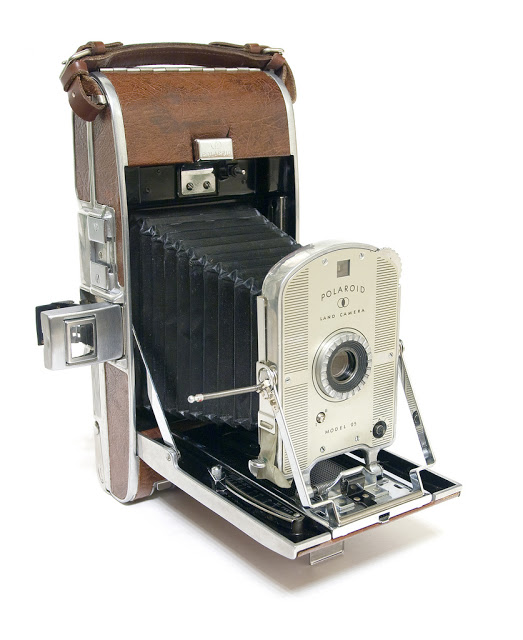  Στην πορεία της πέρασε από πολλές φάσεις με πολλούς πρωτοπόρους και ανθρώπους που αφιέρωσαν την ζωή τους πάνω στην έρευνα και την διάδοση της φωτογραφίας.  Στην πορεία της πέρασε από πολλές φάσεις με πολλούς πρωτοπόρους και ανθρώπους που αφιέρωσαν την ζωή τους πάνω στην έρευνα και την διάδοση της φωτογραφίας.  Στην πορεία της πέρασε από πολλές φάσεις με πολλούς πρωτοπόρους και ανθρώπους που αφιέρωσαν την ζωή τους πάνω στην έρευνα και την διάδοση της φωτογραφίας.  Στην πορεία της πέρασε από πολλές φάσεις με πολλούς πρωτοπόρους και ανθρώπους που αφιέρωσαν την ζωή τους πάνω στην έρευνα και την διάδοση της φωτογραφίας.  Στην πορεία της πέρασε από πολλές φάσεις με πολλούς πρωτοπόρους και ανθρώπους που αφιέρωσαν την ζωή τους πάνω στην έρευνα και την διάδοση της φωτογραφίας.  Στην πορεία της πέρασε από πολλές φάσεις με πολλούς πρωτοπόρους και ανθρώπους που αφιέρωσαν την ζωή τους πάνω στην έρευνα και την διάδοση της φωτογραφίας.  3 Μια σύντομη ιστορία της φωτογραφίας   3 Μια σύντομη ιστορία της φωτογραφίας   3 Μια σύντομη ιστορία της φωτογραφίας   3 Μια σύντομη ιστορία της φωτογραφίας  ΠροιστορίαΠροιστορίαΠροιστορία19ος Αιώνας^20ος Αιώνας ^ 1940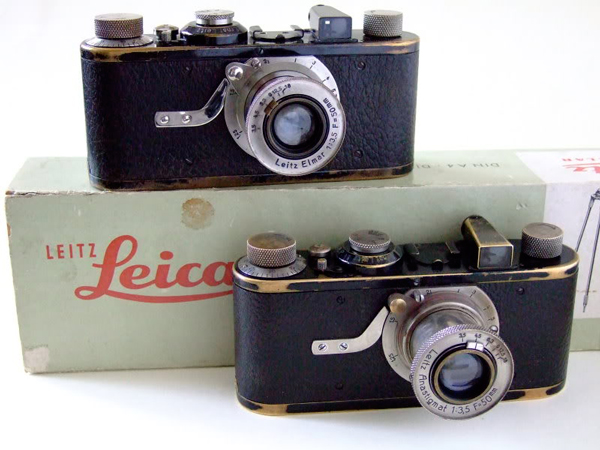 4 ΣΠΟΥΔΑΙΟΙ ΦΩΤΟΓΡΑΦΟΙ  Δημήτρης Καλούμενος (1912 - 2006 )  Δημήτρης Καλούμενος (1912 - 2006 )  Ο Δημήτρης Καλούμενος γεννήθηκε στην Κωνσταντινούπολη την 1η Ιανουαρίου του 1912 και αφού ολοκλήρωσε τις γυμνασιακές του σπουδές στο Ζωγράφειο Λύκειο Κωνσταντινουπόλεως, αρχικά απασχολήθηκε στην οικογενειακή επιχείρηση αντιπροσωπείας φωτογραφικών ειδών και λίγο αργότερα, το 1932, ξεκίνησε τη συνεργασία του με το Αθηναϊκό Πρακτορείο ως δημοσιογράφος - ανταποκριτής.Ο ίδιος λέει " Στην οικογένεια μου ήταν όλοι φωτογράφοι. Ο πατέρας μου ήταν φωτογράφος και τεχνικός από το 1890. Ο αδερφός του ήταν φωτογράφος. Ο θείος μου, είχε ανοίξει το μεγαλύτερο κατάστημα φωτογραφικών ειδών στην Κωνσταντινούπολη. Ήμασταν οι πρώτοι στην Τουρκία που κάναμε εισαγωγές φωτογραφικών ειδών.
Εγώ άρχισα όταν το 1941 η Γερμανική κατοχή έκλεισε το πρακτορείο πήγα και εργάστηκα στην οικογενειακή επιχείρηση. Έτσι είχαμε επαφή με το Πατριαρχείο, μας καλούσανε για φωτογραφήσεις και έτσι έγινα ο νεότερος φωτογράφος του Πατριαρχείου. Ακολουθούσα τον Πατριάρχη και έκανα ρεπορτάζ. "Το 1940 ορίζεται επίσημος φωτογράφος του Πατριαρχείου Κωνσταντινουπόλεως και το 1941 ξεκινάει συνεργασία με την Αγγλική Πρεσβεία στην Κωνσταντινούπολη, στο Τμήμα Φωτογραφίας, η οποία θα διαρκέσει έως το τέλος του Β’ Παγκοσμίου Πολέμου. Στη συνέχεια, συνεργάζεται ως δημοσιογράφος – ανταποκριτής με τις εφημερίδες «ΕΘΝΟΣ» Αθηνών και «ΜΑΚΕΔΟΝΙΑ» Θεσσαλονίκης. Τη νύχτα των τουρκικών βανδαλισμών κατά των Ελλήνων της Κωνσταντινουπόλεως (6-7 Σεπτεμβρίου 1955) φωτογραφίζει τα γεγονότα αυτά και οι φωτογραφίες του δημοσιεύονται στο διεθνή Τύπο. Οι φωτογραφίες αυτές αποτέλεσαν τη συντριπτική πλειοψηφία των φωτογραφικών τεκμηρίων για τα τραγικά γεγονότα, που κυκλοφορούσαν διεθνώς μέχρι και πέρυσι, όταν ο στρατιωτικός εισαγγελέας που ασχολήθηκε με την υπόθεση δημοσίευσε μετά θάνατον και τις φωτογραφίες που συμπεριελήφθησαν την εποχή εκείνη στο φάκελο της ανακρίσεως.Στις 28 Ιανουαρίου 1958 απελαύνεται από την Τουρκία λόγω της αντιτουρκικής δημοσιογραφικής – φωτογραφικής του δράσης. Στην Αθήνα συμβάλλει στην ίδρυση του Σωματείου Απελαθέντων Κωνσταντινουπολιτών, στο οποίο διετέλεσε Γεν. Γραμματέας επί 15 χρόνια. 
Από το 1961 έως το 1967 φωτογραφίζει και αρθρογραφεί για το περιοδικό «Ρομάντζο». Το 1974 εργάζεται στο Υπουργείο Τύπου και Πληροφοριών στο Γραφείο Τουρκικών Θεμάτων. Παράλληλα οργανώνει εκθέσεις πατριωτικού περιεχομένου για τον Ελληνικό Στρατό και τις παρουσιάζει με σχετικές διαλέξεις. Ο Δημήτρης Καλούμενος είχε βραβευθεί με σειρά τιμητικών διακρίσεων και μεταλλίων. Ιδιαίτερη ήταν η βράβευσή του από την Ακαδημία Αθηνών για την όλη δράση του και για το βιβλίο του «Η σταύρωση του Χριστιανισμού». 
Είχε εκδώσει, επίσης, τα έργα «Το ξερίζωμα του Ελληνισμού», «Η νύκτα του Αγίου Βαρθολομαίου», «Τα τραγικά γεγονότα της Κωνσταντινουπόλεως», «Μικρά Ασία: ο υπό Τουρκικής κατοχής ιερός χώρος των Ελλήνων», «Χάρτης της Μ. Ασίας» (με στατιστικά στοιχεία του Ελληνισμού προ της Μικρασιατικής Καταστροφής).Πέθανε την Κυριακή 15 Ιανουαρίου 2006 το μεσημέρι σε ηλικία 94 χρονών. Η κηδεία του Δημήτρη Καλούμενου έγινε τη Δευτέρα 16 Ιανουαρίου 2006, στις 3 μ.μ. από τον Ι.Ν. Αγίου Ισιδώρου στο Β’ Νεκροταφείο Αθηνών.Ο Δημήτρης Καλούμενος γεννήθηκε στην Κωνσταντινούπολη την 1η Ιανουαρίου του 1912 και αφού ολοκλήρωσε τις γυμνασιακές του σπουδές στο Ζωγράφειο Λύκειο Κωνσταντινουπόλεως, αρχικά απασχολήθηκε στην οικογενειακή επιχείρηση αντιπροσωπείας φωτογραφικών ειδών και λίγο αργότερα, το 1932, ξεκίνησε τη συνεργασία του με το Αθηναϊκό Πρακτορείο ως δημοσιογράφος - ανταποκριτής.Ο ίδιος λέει " Στην οικογένεια μου ήταν όλοι φωτογράφοι. Ο πατέρας μου ήταν φωτογράφος και τεχνικός από το 1890. Ο αδερφός του ήταν φωτογράφος. Ο θείος μου, είχε ανοίξει το μεγαλύτερο κατάστημα φωτογραφικών ειδών στην Κωνσταντινούπολη. Ήμασταν οι πρώτοι στην Τουρκία που κάναμε εισαγωγές φωτογραφικών ειδών.
Εγώ άρχισα όταν το 1941 η Γερμανική κατοχή έκλεισε το πρακτορείο πήγα και εργάστηκα στην οικογενειακή επιχείρηση. Έτσι είχαμε επαφή με το Πατριαρχείο, μας καλούσανε για φωτογραφήσεις και έτσι έγινα ο νεότερος φωτογράφος του Πατριαρχείου. Ακολουθούσα τον Πατριάρχη και έκανα ρεπορτάζ. "Το 1940 ορίζεται επίσημος φωτογράφος του Πατριαρχείου Κωνσταντινουπόλεως και το 1941 ξεκινάει συνεργασία με την Αγγλική Πρεσβεία στην Κωνσταντινούπολη, στο Τμήμα Φωτογραφίας, η οποία θα διαρκέσει έως το τέλος του Β’ Παγκοσμίου Πολέμου. Στη συνέχεια, συνεργάζεται ως δημοσιογράφος – ανταποκριτής με τις εφημερίδες «ΕΘΝΟΣ» Αθηνών και «ΜΑΚΕΔΟΝΙΑ» Θεσσαλονίκης. Τη νύχτα των τουρκικών βανδαλισμών κατά των Ελλήνων της Κωνσταντινουπόλεως (6-7 Σεπτεμβρίου 1955) φωτογραφίζει τα γεγονότα αυτά και οι φωτογραφίες του δημοσιεύονται στο διεθνή Τύπο. Οι φωτογραφίες αυτές αποτέλεσαν τη συντριπτική πλειοψηφία των φωτογραφικών τεκμηρίων για τα τραγικά γεγονότα, που κυκλοφορούσαν διεθνώς μέχρι και πέρυσι, όταν ο στρατιωτικός εισαγγελέας που ασχολήθηκε με την υπόθεση δημοσίευσε μετά θάνατον και τις φωτογραφίες που συμπεριελήφθησαν την εποχή εκείνη στο φάκελο της ανακρίσεως.Στις 28 Ιανουαρίου 1958 απελαύνεται από την Τουρκία λόγω της αντιτουρκικής δημοσιογραφικής – φωτογραφικής του δράσης. Στην Αθήνα συμβάλλει στην ίδρυση του Σωματείου Απελαθέντων Κωνσταντινουπολιτών, στο οποίο διετέλεσε Γεν. Γραμματέας επί 15 χρόνια. 
Από το 1961 έως το 1967 φωτογραφίζει και αρθρογραφεί για το περιοδικό «Ρομάντζο». Το 1974 εργάζεται στο Υπουργείο Τύπου και Πληροφοριών στο Γραφείο Τουρκικών Θεμάτων. Παράλληλα οργανώνει εκθέσεις πατριωτικού περιεχομένου για τον Ελληνικό Στρατό και τις παρουσιάζει με σχετικές διαλέξεις. Ο Δημήτρης Καλούμενος είχε βραβευθεί με σειρά τιμητικών διακρίσεων και μεταλλίων. Ιδιαίτερη ήταν η βράβευσή του από την Ακαδημία Αθηνών για την όλη δράση του και για το βιβλίο του «Η σταύρωση του Χριστιανισμού». 
Είχε εκδώσει, επίσης, τα έργα «Το ξερίζωμα του Ελληνισμού», «Η νύκτα του Αγίου Βαρθολομαίου», «Τα τραγικά γεγονότα της Κωνσταντινουπόλεως», «Μικρά Ασία: ο υπό Τουρκικής κατοχής ιερός χώρος των Ελλήνων», «Χάρτης της Μ. Ασίας» (με στατιστικά στοιχεία του Ελληνισμού προ της Μικρασιατικής Καταστροφής).Πέθανε την Κυριακή 15 Ιανουαρίου 2006 το μεσημέρι σε ηλικία 94 χρονών. Η κηδεία του Δημήτρη Καλούμενου έγινε τη Δευτέρα 16 Ιανουαρίου 2006, στις 3 μ.μ. από τον Ι.Ν. Αγίου Ισιδώρου στο Β’ Νεκροταφείο Αθηνών.Νίκος Ζωγράφος (1881-1967)Γεννήθηκε στη Σμύρνη το 1881 και θεωρείται ένας από τους σημαντικούς Έλληνες φωτογράφους του μεσοπολέμου.
Το γεγονός όμως ότι το αρχείο του εξαφανίστηκε τον κράτησε στο σκοτάδι.
Το 1919 ,όταν ο Ελληνικός στρατός αποβιβάστηκε στη Σμύρνη αυτός βρισκόταν εκεί ,στην προκυμαία ,για να απαθανατίσει το γεγονός .
Το 1922 όμως θα βρεθεί πρόσφυγας στην Αθήνα με μόνη του περιουσία τις γνώσεις του πάνω στη φωτογραφία.
Ο Νίκος Ζωγράφος θα γίνει γρήγορα γνωστός και το 1925 ,όπως αναφέρει περιοδικό της εποχής , τα έργα του προσήλκυσαν την εκτίμηση και το θαυμασμό της μικρής τότε Αθηναϊκής κοινωνίας .
Έγινε περισσότερο γνωστός σαν πορτραιτίστας φωτογράφος και τα έργα του συχνά τα επιχρωμάτιζε ,μια εργασία που απαιτούσε και κάποιες γνώσεις και εμπειρία και που μπορούσε πάρα πολύ εύκολα να οδηγήσει σε κακής ποιότητος δημιουργήματα.
Πέθανε στην Αθήνα το 1967 και ούτε στιγμή δεν έπαψε να ενδιαφέρεται για την μεγάλη ερωμένη του που υπήρξε η τέχνη της φωτογραφίας.   ΟΙ    ΠΡΩΤΕΣ  ΦΩΤΟΓΡΑΦΙΕΣ1826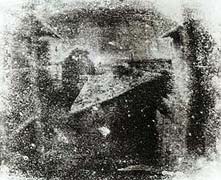 JOSEPH NICEPHORE NIEPCE (1765-1833)Η πρώτη φωτογραφία που είναι γνωστή σε μας , με την οκτάωρη έκθεση και την επιμονή του Niepce.Η θέα από το παράθυρο του εργαστηρίου του.